Publicado en  el 17/10/2016 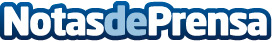 La libra cae desde el BrexitEl brexit es la meta política perseguida por determinados partidos políticos, grupos civiles y personas del Reino Unido, que buscan que el país abandone la Unión Europea pero las últimas informaciones provocan el desconcierto en las finanzas inglesasDatos de contacto:Nota de prensa publicada en: https://www.notasdeprensa.es/la-libra-cae-desde-el-brexit Categorias: Internacional Finanzas http://www.notasdeprensa.es